Rode bietenburger met kikkererwtenEen heerlijke burger, lekker op een broodje of bij de hoofdmaaltijd. Boordevol eiwitten door de kikkererwten en de zonnebloempitten, bovendien bevatten deze burgers veel vezels. Oorspronkelijk horen hier witte bonen in die neutraler van smaak zijn. Belangrijk is wel dat je geen bonen uit blik of pot neemt maar dat je de bonen zelf kookt. Laat ze niet te gaar koken, ze moeten nog genoeg stevigheid hebben om een burger te vormen. De combinatie biet en anijs vind ik erg lekker. Maak er een frisse saus van yoghurt met kruiden van of een Tzatziki saus.Ingrediënten voor 6 burgers :                                      Werkwijze:Recept ( aangepast ) uit Veggie burgers, balletjes en broodbeleg van Miki Duerinck & Kristin Leybaert.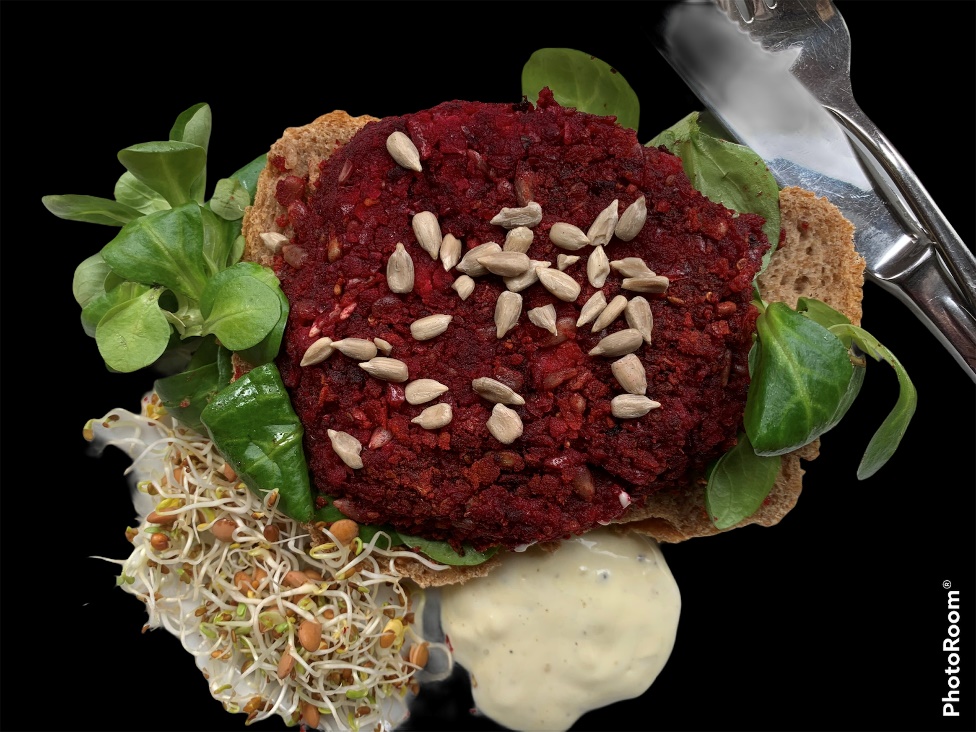 150 gr gedroogde kikkererwten of witte bonenWeek en kook de bonen of kikkererwten volgens de gebruiksaanwijzing op de verpakking. Hou een iets kortere kooktijd aan. Ze moeten nog een stevige bite hebben. Laat ze uitlekken.150 gr ongeschilde rauwe bietKook de biet in zijn geheel gedurende 30 minuten. Haal de schil eraf.50 gr zonnebloempittenRooster de zonnebloempitten  even in een droge koekenpan. Laat ze niet bruin worden.3 theelepels anijszaadRooster daarna het anijszaad in een droge koekenpan totdat de geur goed vrijkomt.3 eetlepels citroensap1 ei MMaal de bonen/kikkererwten samen met de biet, de helft van de zonnebloempitten, het ei en het anijszaad. Breng het mengsel op smaak met het citroensap, peper en zout. Roer de rest van de zonnebloempitten erdoor.olijfolieVerdeel het mengsel in 6 porties en maak er platte burgers van.Peper en zoutBak de burgers in wat olijfolie goudbruin, 2 a 3 minuten aan elke kant.